ONE Teaching Award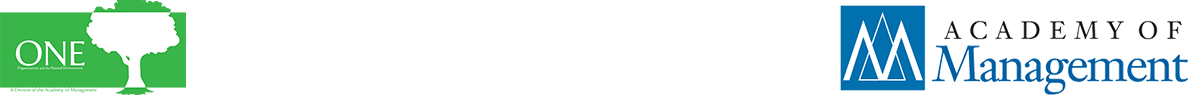 Award CallOrganizations and the Natural Environment (ONE) division of the Academy of Management invites nominations, including self-nominations, for the inaugural ONE Teaching Award.  This award seeks to recognize and celebrate teaching accomplishments in the classroom and in educational publications.  The award advances the teaching aims of the ONE division by promoting learning in the area of relationships between organizations and the natural environment. These significant relationships need improvement so as to support the continued existence, development, and management of human organizations and societies. The pollution of air, water, and land, and the depletion of both renewable and non-renewable resources as a result of actions of formal organizations are the most obvious manifestations of these relationships. Our next generations require the related education to support them in meeting these challenges and it is the current and future generations of scholars that will enable change through this education.I. Brief Description of the Award: The award will be given to impactful teaching and pedagogical research based on a teaching record over the past 5 years (from 2013) that demonstrates diverse teaching expertise at the undergraduate, graduate and/or executive/practitioner levels. It is not necessary to have taught at all of these levels to apply for the award, but it is considered advantageous to have experience over at least a couple of these levels. Consideration for this will be given based on the teaching opportunities at the particular institution where some universities do not offer a full range of degrees and/or have a particular focus. The nomination letter should outline any special circumstances related to this issue. The criteria for the award include the following: Having demonstrated a record of teaching extensively, including developing teaching materials, on ONE domain topics; Having published on teaching/education topics, preferably with an ONE orientation.Having worked with practitioners and/or in entrepreneurial/ experiential learning settings with students to promote environmentally-sensitive policies and practices, locally and/or internationally;Having encouraged holistic, integrative and interdisciplinary ONE learning.II. 2018 Nomination Process:Eligibility – Any current ONE Academy of Management memberNomination period – The nomination period closes April 30th, 2018. Award – The winner will be announced at the annual ONE business meeting.  III. 2018 Submission Details:1) Letter detailing accomplishments and reasons for the nomination (maximum 5 pages)2) CV3) One sample syllabus and one educational publication (minimum); please submit your key materials as highlighted in the nomination letter without deluging the judges4) Two letters of recommendations from former students attesting to the impact of the teaching5)  Please email this completed application to Claire Simmers (simmers@sju.edu) and Sukhbir Sandhu, ONE Awards Committee (sukhbir.sandhu@unisa.edu.au).  Please clearly indicate on the subject line of the email:  ONE Teaching Award Nomination2018 Selection Committee:Members of the ONE Teaching Committee One member of the ONE Executive Committee In future years, the previous award winner 